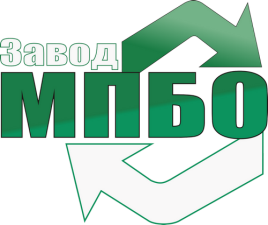 Договор №_______________/_______________________/18/3-СТномер договора на транспортировку отходов      номер договора  на прием отходовг. Санкт- Петербург							«_____»____________ 2018г.                                                           , далее именуемое «Заказчик», в лице Генерального директора                                                , действующего на основании Устава, с одной стороны, Санкт-Петербургское государственное унитарное предприятие «Завод по механизированной переработке бытовых отходов», сокращенное наименование: СПб ГУП «Завод МПБО-2», далее именуемое «Исполнитель», в лице начальника клиентского отдела Белюгова А.В., действующего на основании доверенности № 203 от 25.09.2018 г., выданной директором СПб ГУП «Завод МПБО-2»  Зотовым А.Ю., действующим на основании Устава, с другой стороны,                                                далее именуемое «Перевозчик», в лице Генерального директора                                        , действующего на основании Устава, с третьей стороны, совместно именуемые в тексте договора «Стороны», заключили настоящий Договор о нижеследующем:Предмет ДоговораИсполнитель обязуется принять, обезвредить и/или утилизировать отходы Заказчика, доставленные Перевозчиком от установленных мест их временного накопления до производственных площадок Исполнителя, а Заказчик обязуется оплатить услуги Перевозчика и Исполнителя.Права и обязанности сторонОбязанности Заказчика:Исполнять требования действующего законодательства РФ в области обращения с отходами, а также природоохранного законодательства РФ;Заключить договор с Перевозчиком на транспортирование отходов Заказчика к Исполнителю;Самостоятельно, в установленном законом порядке, производить расчёт и осуществлять плату за негативное воздействие на окружающую среду, иметь паспорта отходов, нормативы образования отходов и лимиты на их размещение, осуществлять контроль над фактическим количеством отходов, которое не должно превышать установленных лимитов их образования. Вести учет отходов в соответствии с действующим законодательством.Предоставить Исполнителю паспорта отходов 4 класса опасности и/или обоснования отнесения отходов к 5 классу опасности в электронном виде (в формате pdf, jpeg) на адрес:ekolog-mpbo2@mail.ru.Обязанности Исполнителя:Осуществлять деятельность по приему, обезвреживанию и/или утилизации отходов в соответствии с действующим законодательством РФ в области обращения с отходами, а также лицензией на осуществление соответствующих видов деятельности и Технологическим регламентом работы на производственных площадках Исполнителя. Вести учет отходов в соответствии с действующим законодательством.Обязанности Перевозчика:Заключить с Заказчиком договор на транспортирование отходов на производственные площадки Исполнителя.Заключить с Исполнителем договор возмездного оказания услуг по обезвреживанию и/или утилизации, а также иному виду обращения с отходами.Транспортировать отходы с соблюдением действующего законодательства в области обращения с отходами.Предоставлять по требованию Исполнителя документацию, подтверждающую прием отходов от Заказчика, а также паспорта отходов 4 класса опасности и обоснования отнесения отходов к 5 классу опасности.Осуществлять контроль над видом (составом) принимаемых от Заказчиков отходов для доставки Исполнителю.Права Заказчика:Контролировать качество, сроки оказания услуг Исполнителем и Перевозчиком, не вмешиваясь в хозяйственную деятельность этих Сторон.Права Перевозчика:Контролировать качество и сроки оказания Исполнителем услуг, не вмешиваясь в хозяйственную деятельность Исполнителя.Права Исполнителя:Не принимать те виды отходов Заказчика, которые не предусмотрены лицензией Исполнителя, не соответствующих Технологическим регламентам работы на производственных площадках Исполнителя, а также те отходы, класс опасности которых не подтвержден. Требовать оплаты выполненных работ, предусмотренных договором с Перевозчиком.Требовать предоставления документации, необходимой для выполнения работ.При наличии просроченной задолженности за оказанные услуги, в одностороннем порядке ограничить въезд на территорию Исполнителя автотранспорта Перевозчика уведомив об этом Стороны, посредством телефонной, письменной или иной связи.Временно приостановить прием отходов при наличии технологической необходимости с предварительным уведомлением Перевозчика. Уведомление осуществляется путем размещения соответствующей информации на официальном сайте Исполнителя http://mpbo2.ru/ или направлением письменного уведомления в адрес Перевозчика.Учет и прием отходовУчет количества принятых отходов осуществляется:Заказчиком и Перевозчиком согласно условий договора на транспортирование отходов от _______________ №___________________;Перевозчиком и Исполнителем согласно условиям договора от _______________ №___________________ возмездного оказания услуг по приему, обезвреживанию и/или утилизации отходов Заказчика.Цена договора и порядок расчетовРасчеты между сторонами ведутся по цене и в порядке, которые предусмотрены Сторонами в соответствующих договорах между ними, указанными в п. 3ДокументооборотСтороны установили, что отчетным периодом является календарный квартал.Ежеквартально, не позднее 10-го числа месяца, следующего за последним месяцем квартала после окончания отчетного периода Перевозчик обязан предоставить Исполнителю пакет документов, включающих в себя:Реестр (опись) актов приема-передачи отходов (в формате, предусмотренном договором на прием отходов на адрес 2016@mpbo2.ru) - в 2-х экземплярах;Акты приема-передачи отходов -  в 3-х экземплярах. Все документы должны быть составлены надлежащим образом (содержать порядковые номера, дату их составления, наименование должностей, подписаны уполномоченными лицами с расшифровкой подписей с приложением оттиска печатей Заказчика и Перевозчика).Исполнитель обязан возвратить Перевозчику подписанные со своей стороны документы, в случае отсутствия каких-либо замечаний со стороны Исполнителя, в срок  до 30 числа месяца, следующего за отчетным кварталом.Документы, поступившие в адрес Исполнителя от Перевозчика с превышением срока предоставления – подлежат возврату Перевозчику без рассмотрения.Исполнитель вправе принять повторно такие документы в установленный срок следующего отчетного периода.Весь документооборот  в рамках данного Договора происходит только между Исполнителем и Перевозчиком. Ответственность сторон.За неисполнение или ненадлежащее исполнение обязательств Стороны несут ответственность в соответствии с действующим законодательством РФ.Особые условия.По всем вопросам, не оговоренным в настоящем договоре, Стороны руководствуются действующим законодательством РФ, а также Договорами между Исполнителем и Перевозчиком, Договором на транспортирование отходов между Заказчиком и Перевозчиком.Договор может быть приостановлен в случае приостановления действия прямого Договора заключенного между Перевозчиком и Исполнителем.Право собственности на отходы, принятые Исполнителем от Перевозчика для обезвреживания, утилизации принадлежит Заказчику, и не переходит к Исполнителю одновременно с приёмом отходов, доставленных Перевозчиком.Прием Перевозчиком отходов Заказчика для транспортирования их к Исполнителю, не предполагает переход права собственности на транспортируемые отходы от Заказчика к Перевозчику.Стороны обязаны заблаговременно уведомлять друг друга об изменении адресов, контактных телефонов, банковских реквизитов, ликвидации или реорганизации-в течение 10 (десяти) рабочих дней с момента таких изменений.Подписанием Договора уполномоченные должностные лица Заказчика и Перевозчика подтверждают наличие своего согласия на обработку персональных данных (согласно Федеральному закону от 27.07.2006 № 152-ФЗ «О персональных данных»), а также согласие на автоматическую обработку информации, направляемой на бумажном и электронном носителях. Отходы Заказчика, доставленные Перевозчиком к Исполнителю, находятся в смешанном состоянии, обезличены относительно вида отходов и их образователя (владельца). В целях надлежащего размещения отходов Исполнителю требуется (согласно Технологическим регламентам работы на производственных площадках Исполнителя), предварительно произвести сортировку отходов, обезвреживание, последующую утилизацию в порядке, установленном действующим законодательством РФ в области обращения с отходами.Номер Договора присваивается Перевозчиком в следующем порядке: Указывается номер договорам между Заказчиком и ПеревозчикомЧерез дробь указывается номер договора между Перевозчиком и ИсполнителемЧерез дробь указывается год подписания договора.Через дробь указывается количество сторон (3-ст)Срок действия договораДоговор вступает в силу с момента его подписания Сторонами. Срок действия Договора- до окончания срока действия Договора, заключенного между Перевозчиком и Исполнителем и/или срока действия договора заключенного между Заказчиком и Перевозчиком.Договор прекращает свое действие одновременно с окончанием срока действия и/или при расторжении договоров возмездного оказания услуг между Исполнителем и Перевозчиком, а также договора на транспортирование отходов между Перевозчиком и Заказчиком.Заключительные положенияНастоящий договор составлен в 3-х подлинных экземплярах, по одному для каждой из Сторон.Реквизиты и подписи Сторон:Приложение№1К договору №______________________/_______________________/18/3-СТ-от _________________ г.ФОРМАОпись актов приёма-передачи отходовДокумент предоставляется в электронном виде, в формате Excel  на адрес 2016@mpbo2.ru и на бумажном носителе (в 2-х экземплярах)/Объединение ячеек не допускается.Приложение №2к Договору №_____________/___________/18/3-СТ от___________________г.Ф О Р М ААкт приема-передачи отходовАКТ№______по договору №_______________/________________/18/3СТ от_____________  за (период)   .____________20_г.     Заказчик _____________________ в лице______________________, действующий на основании _________________ передал отходы,а Перевозчик _____________________ в лице______________________, действующий на основании _________________ принял и выполнил их транспортирование к Исполнителю, Исполнитель СПб ГУП «Завод МПБО-2» в лице начальника отдела экологии Вишнякова А.А., действующий на основании доверенности № 92 от 04.10.2017 г., выданной директором СПб ГУП «Завод МПБО-2» Зотовым А.Ю, принял отходы от Перевозчика для обезвреживания и/или утилизации в установленном порядке,Обезвреживание осуществляется по адресу:Ленинградская обл., Всеволожский р-н, д.Янино Санкт-Петербург, Волхонское ш.116Утилизация осуществляются по адресу:Санкт-Петербург, пос. Левашово, Новоселки, д.18, к.5Приложение № 3к Договору №_____________/______________/18/3-СТ от______________________годаПЕРЕЧЕНЬ ОТХОДОВпланируемых к доставке ИсполнителюЗаказчик:МПИсполнитель:СПб ГУП «Завод МПБО-2»188689, Ленинградская обл.,Всеволожский р-н, г.п. Янино-1Проезд Промышленный(производственная зона ЯнинЗдание 9т. 426-85-70, 426-85-73,ф. 426-85-71zavod@mpbo2.ru
ИНН 7806044006 КПП 47030100р/с 40602810755410100879	к/с 30101810500000000653	Северо-Западный Банк ПАО «Сбербанк России»	БИК 044030653Начальник клиентского отдела СПб ГУП «Завод МПБО-2»___________ /Белюгов А.В. МППеревозчик:МПНаименование организации (перевозчика) , ИНННаименование организации (перевозчика) , ИННОтчетный периодОтчетный период№ п/пОбразовательномер 3х-ст договорадата договораМасса/объем отходовМасса/объем отходовКод ФККОНаименование вида отходов класс опасностиВид обращения с отходами№ п/пОбразовательномер 3х-ст договорадата договораткуб.мКод ФККОНаименование вида отходов класс опасностиВид обращения с отходами12345678910ИТОГОИТОГОИТОГОИТОГО00ЗаказчикИсполнительПеревозчикООО «____________»СПб ГУП «Завод МПБО-2»ООО «____________»_______/____________МП_____________/Белюгов А.В. МП______________/____________МП№ п/пНаименование видов отходовКод по ФККО класс опасностиМасса/Объем отходов, доставленных ИсполнителюМасса/Объем отходов, доставленных ИсполнителюСпособ обращения с отходами (размещение/обезвреживание/ утилизация)№ п/пНаименование видов отходовКод по ФККО класс опасностиТоннКуб. метров1234567ИТОГОИТОГОИТОГОИТОГОЗаказчик(Образователь отходов)Исполнитель(Получатель отходов)ПеревозчикООО «____________»СПб ГУП «Завод МПБО-2»ООО «____________»_______/____________МП_____________/_____________. МП______________/_________МП№ п/пНаименование видов отходовКласс опасностиКод по ФККОМасса/Объем отходов планируемых к доставке ИсполнителюМасса/Объем отходов планируемых к доставке Исполнителю№ п/пНаименование видов отходовКласс опасностиКод по ФККОТоннКуб. метров123456ИТОГОИТОГОИТОГОИТОГОЗаказчикИсполнительПеревозчикООО «____________»СПб ГУП «Завод МПБО-2»ООО «____________»_______/____________МП___________/Белюгов А.В. МП______________/____________МП